Podľa Semaforu pre kultúrne podujatia vymedzené § 1 ods. 1 písm. a) až d) zákona SNR č.96/1991 Zb. o verejných kultúrnych podujatiachje organizátor povinný uchovávať telefonický a mailový kontakt návštevníkov po dobu dvoch týždňov od ukončenia podujatia, za účelom dohľadania kontaktov v prípade vzniku ohniska nákazy a poskytnúť ich RÚVZ. 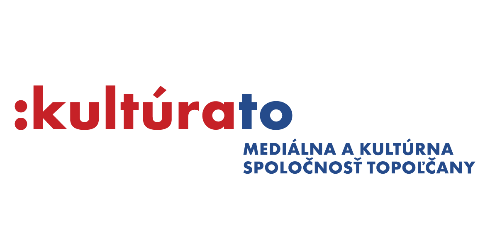 Preto Vás prosíme vyplňte nasledovné údaje:Váš telefonický kontakt ................................................................................................................Váš e-mailový kontakt ...................................................................................................................Dátum a čas predstavenia .............................................................................................................Podľa Semaforu pre kultúrne podujatia vymedzené § 1 ods. 1 písm. a) až d) zákona SNR č.96/1991 Zb. o verejných kultúrnych podujatiachje organizátor povinný uchovávať telefonický a mailový kontakt návštevníkov po dobu dvoch týždňov od ukončenia podujatia, za účelom dohľadania kontaktov v prípade vzniku ohniska nákazy a poskytnúť ich RÚVZ. Preto Vás prosíme vyplňte nasledovné údaje:Váš telefonický kontakt ...............................................................................................................Váš e-mailový kontakt ..................................................................................................................Dátum a čas predstavenia ......................................................................................................................